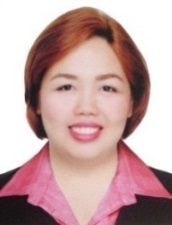                                                          Orient Insurance - Al Futtaim PJSC, Abu Dhabi UAE                                                          Direct Sales Team - Investment & Insurance Advisor                                                         May 2014 – June 2015Sell various types of insurance policies to businesses and individual such as life and general insurance.Call on policyholders to deliver and explain policy, to analyze insurance program and suggest additions or changes, or to change beneficiaries.Interview prospective clients to obtain data about their financial resources and needs, the physical condition of the person or property to be insured, and to discuss any existing coverage.Monitor insurance claims to ensure they are settled equitably for both the client and the insurer.Perform back office administration, such as maintaining records and handling policy renewals.